ОТЧЕТо результатах проведения публичных консультаций по проекту нормативного правового акта Забайкальского края Наименование проекта нормативного правового акта Забайкальского края (далее – проект НПА края): проект постановления Правительства Забайкальского края «Об утверждении Порядка установления и использования придорожных полос автомобильных дорог регионального или межмуниципального значения на территории Забайкальского края».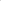 Разработчик проекта НПА края: Министерство строительства, дорожного хозяйства и транспорта Забайкальского края.Ссылка на проект НПА края: https://minek.75.ru/deyatel-nost/ocenka-reguliruyuschego-vozdeystviya/ocenka-proektov/publichnye-konsul-tacii/publichnye-konsul-tacii-po-proektam-normativnyh-pravovyh-aktov/260315-2022Даты проведения публичных консультаций по проекту НПА края:   16.05.2022- 27.05.2022 Количество участников публичных консультаций: 11Дата формирования отчета о результатах публичных консультаций: 30 мая 2022 годаФ.И.О. исполнителя отчета: Норсонова Юлия Эдуардовна_____________________№ п/пУчастник публичных консультацийПозиция участника публичных консультацийКомментарии уполномоченного органа1.Забайкальское региональное отделение Общероссийской общественной организации малого и среднего предпринимательства «ОПОРА РОССИИ»Предложений и замечаний не поступало2.Забайкальское региональное отделение общественной организации «Деловая Россия»Предложений и замечаний не поступало3.Некоммерческое партнерство «Забайкальский союз предпринимателей»Предложений и замечаний не поступало4.Забайкальская краевая общественная организация «Выпускники Президентской программы» Предложений и замечаний не поступало5.Уполномоченный по защите прав предпринимателей в Забайкальском крае и его рабочий аппаратФедеральным законом от 3 августа 2018 года №342-ФЗ "О внесении изменений в Градостроительный кодекс Российской Федерации и отдельные законодательные акты Российской Федерации" (далее - Федеральный закон № 342-ФЗ) внесены изменения в часть 9 статьи 26 Федерального закона от 8 ноября 2007 года № 257-ФЗ «Об автомобильных дорогах и о дорожной деятельности в Российской Федерации и о внесении изменений в отдельные законодательные акты Российской Федерации» (далее – Федеральный закон №257-ФЗ), предусматривающие утверждение Правительством Российской Федерации Положения о придорожных полосах автомобильных дорог.Частью 16 статьи 26 Федерального закона № 342-ФЗ предусмотрено, что до утверждения Правительством Российской Федерации положения о зоне с особыми условиями использования территории соответствующего вида в соответствии со статьей 106 Земельного кодекса Российской Федерации решение об установлении такой зоны принимается или ее установление путем согласования границ осуществляется в соответствии с требованиями статьи 106 Земельного кодекса Российской Федерации в порядке, установленном до дня официального опубликования Федерального закона от 3 августа 2018 год № 342-ФЗ Правительством Российской Федерации для зоны с особыми условиями использования территории соответствующего вида. Вместе с тем до вступления в силу Федерального закона № 342-ФЗ регионом порядок установления, изменения или прекращения существования таких зон установлен не был, соответственно, в настоящее время не может быть принят.Положениями Федерального закона № 257-ФЗ предусмотрено право уполномоченного органа исполнительной власти субъекта Российской Федерации, органа местного самоуправления принимать решение об установлении придорожных полос автомобильных дорог регионального или муниципального, местного значения или об изменении таких придорожных полос, в связи с чем, полагаем, что указанное полномочие должно быть закреплено в Положении о Министерстве строительства, дорожного хозяйства и транспорта Забайкальского края.6. Ассоциация товаропроизводителей ЗабайкальяПредложений и замечаний не поступало7.Союз работодателей Забайкальского краяПредложений и замечаний не поступало8.Союз «Забайкальская Торгово-промышленная палата»Предложений и замечаний не поступало9.Саморегулируемая организация Ассоциация инжиниринговых компанийПредложений и замечаний не поступало10.Региональное отделение Российского союза промышленников и предпринимателей в Забайкальском крае  Предложений и замечаний не поступало11.ЗРОО «Союз Предпринимателей Забайкальского края»Предложений и замечаний не поступалоОбщее количество поступивших предложений, замечаний0Общее количество учтенных предложений, замечаний0Общее количество частично учтенных предложений, замечаний0Общее количество неучтенных предложений, замечаний0